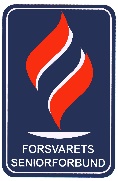 Forsvarets Seniorforbund (FSF)Strategidokument 2021-2026Godkjent Landsmøte 20211. INNLEDNINGStrategidokumentet er Forsvarets Seniorforbund (FSF) sitt overordnede styringsdokument for perioden 2021-2026. Det er samordnet med FSFs eldrepolitiske dokument, vedtatt av landsmøtet i 2017. Strategidokumentet gir føringer for FSFs arbeid og prioriteringer i perioden 2021-2026 og danner grunnlaget for utarbeidelse av FSFs to-årige handlingsplan med rammebudsjett.2. VISJONFSF er en landsomfattende og partipolitisk uavhengig interesseorganisasjon. Den skal fremstå som det beste alternativ for alt personell med yrkesbakgrunn fra Forsvaret, deres livsledsagere og personell med interesse for Forsvarssaken.3 OVERORDNEDE MÅL3.1
FSF skal alene, eller i samarbeid med andre organisasjoner, ivareta medlemmenes interesser som angitt i FSFs eldrepolitiske dokument. 3.2
FSF er en organisasjon som skal virke innenfor det pensjonspolitiske området.  FSFs leder er, innenfor dette feltet, rådgiver for Forsvarssjefen.3.3
Sentralt i FSFs virksomhet er avdelingenes aktiviteter for å beholde og rekruttere nye medlemmer.  Grunnlaget for å lykkes er toveis kommunikasjon mellom alle ledd i organisasjonen og medlemmene. 3.4 
FSF, avdelinger og deres representanter skal:gjennom forberedelser og atferd være en seriøs og pålitelig samarbeidspartneri samarbeid og i møter med sentrale beslutningstagere vise respekt for andres synspunktervurdere tiltak som kan fange opp ensomhet og isolasjon hos FSFs medlemmer. Integriteten til den enkelte må alltid ivaretasarbeide aktivt for å sikre FSF størst mulig grad av synlighet både internt og eksternti sitt arbeid bidra til å synliggjøre og skape større forståelse for forsvarets rolle i samfunnet og ivareta forsvarets kultur og tradisjonarbeide aktivt i alle ledd for å beholde og øke antall medlemmergjennom aktiv virksomhet registrere ønsker og behov, og være en pådriver med forslag til forbedringer innen FSFs interesseområderivareta medlemmenes interesser ved at FSF og avdelingene tar initiativ til å delta i nettverk med andre organisasjoner og offentlige instanservære i tråd med den generelle samfunnsutviklingen og forsvarssektorens endrede strukturvære aktive i å synliggjøre seniortilbudene innen helse- og omsorg. 4. ORGANISERINGFSF sine besluttende organer er:LandsmøtetForbundsstyretAvdelingenes årsmøterFSFs øvrige organer er:LederkonferansenRegionsmøterFSF skal ha vedtekter, styringsdokumenter og økonomi som til enhver tid sikrer en effektiv og målrettet gjennomføring av FSFs drift.5. SATSNINGSOMRÅDER I PERIODEN 5.1FSF skal arbeide aktivt for å oppnå større innflytelse i sentrale beslutningsprosesser. Deltakelse i organisatorisk overbygning med andre landsomfattende seniorforbund, vil fortsatt være et prioritert område. Likeledes skal FSF samarbeide fra sak til sak med tjenestemannsorganisasjonene der dette anses formålstjenlig.5.2FSF skal fremstå på en slik måte at medlemmene føler både en tilknytning til og verdi med sitt medlemskap. Det må finnes trygge sosiale arenaer der de kan treffe mennesker med felles bakgrunn og verdier. Alle må føle seg vel ivaretatt, og veien for å få hjelp og støtte skal være kort.5.3FSF har en viktig rolle som rådgiver for Forsvaret i pensjonsspørsmål, ref Forsvarssjefens bestemmelser om samarbeid med FSF der FSF inkluderes i Forsvarets personellpolitikk. 
Det er viktig å følge opp de årlige statsbudsjetter/trygdeoppgjør og reguleringer som påvirker pensjonistenes levekår. Videre skal FSF, overfor våre myndigheter, være aktiv i alle forhold som gjelder medlemmenes pensjonsrettigheter.5.4 
FSF skal ha et dokument som reflekterer vår eldrepolitikk.  Dette omfatter FSFs syn på sentrale områder innen eldrepolitikken, til gagn for både nåværende og fremtidige eldregenerasjoner. FSFs arbeide skal rettes mot økonomi, helse og omsorg, arbeidslinjen og demokratisk underskudd.  5.4.1 ØkonomiFSF skal arbeide for å fjerne pensjonens underregulering, sikre at kjøpekraften opprettholdes, samt redusere trygdeavgiften og fjerne avkorting av grunnpensjonen for gifte og samboere. 5.4.2 Helse og fremtidig omsorgVåre eldre skal sikres en god og verdig alderdom tilpasset den enkeltes behov for støtte og omsorg. Dette må sikres ved at kompetansen og omfanget innen alle ledd av omsorgstjenesten må være av høy kvalitet. FSF skal være en pådriver for utbygging av sykehjem og omsorgsboliger som må være tilpasset et økende behov i årene fremover. Omfanget må være dimensjonert slik at eldre som tilfredsstiller lovens krav om tildeling, gis direkte tilgang. På sykehjem skal enslige ha krav på enerom og ektepar/samboere skal ha krav på å bo sammen. Det skal settes fokus på innføring av ny velferdsteknologi, samt tiltak for fornyelse og kvalitativ utvikling, av både nåværende og fremtidige sykehjem og omsorgsboliger. 5.4.3 Arbeidslinjen/diskriminering
FSF skal arbeide for at aldersgrenser oppheves slik at pensjonsopptjening opptil 75 år i henhold til nåværende pensjonsordning blir reell. FSFs overordnede mål om å fjerne alle aldersgrenser vil være styrende for FSFs vurdering om endring av særaldersgrenser. FSFs generelle syn er at ingen arbeidstakere skal diskrimineres på grunn av alder.6. UTARBEIDELSE AV STRATEGIDOKUMENT OG HANDLINGSPLANStrategidokumentet og to-årige handlingsplan med rammebudsjett behandles og vedtas av landsmøtet. Strategidokumentet, som løper over en seksårsperiode, danner grunnlaget for utarbeidelse av to-årlige handlingsplaner med rammebudsjett. Avdelingene må følge opp de vedtak som forutsettes løst lokalt og ellers medvirke aktivt for at FSF når de mål som er satt.